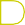 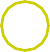 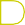 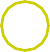 Christmas 2020 Order Form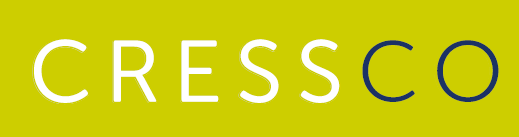 Account name:Contact Name:Email confirmation to:Email to orders@thecressco.co.uk – Earliest delivery now w/c 9/11/20Christmas 2020 Order FormAccount name:Contact Name:Email confirmation to:Email to orders@thecressco.co.uk – Earliest delivery now w/c 9/11/20Christmas 2020 Order FormAccount name:Contact Name:Email confirmation to:Email to orders@thecressco.co.uk – Earliest delivery now w/c 9/11/20Christmas 2020 Order FormAccount name:Contact Name:Email confirmation to:Email to orders@thecressco.co.uk – Earliest delivery now w/c 9/11/20Christmas 2020 Order FormAccount name:Contact Name:Email confirmation to:Email to orders@thecressco.co.uk – Earliest delivery now w/c 9/11/20Christmas 2020 Order FormAccount name:Contact Name:Email confirmation to:Email to orders@thecressco.co.uk – Earliest delivery now w/c 9/11/20Christmas 2020 Order FormAccount name:Contact Name:Email confirmation to:Email to orders@thecressco.co.uk – Earliest delivery now w/c 9/11/20Christmas 2020 Order FormAccount name:Contact Name:Email confirmation to:Email to orders@thecressco.co.uk – Earliest delivery now w/c 9/11/20Christmas 2020 Order FormAccount name:Contact Name:Email confirmation to:Email to orders@thecressco.co.uk – Earliest delivery now w/c 9/11/20Delivery from week commencing :Delivery from week commencing :Delivery from week commencing :rangeproductcodesizepriceunit price14th Sept12th Oct2nd NovBakeryBottle Baking CoSeriously Smart Cookie Mix - NEWBTL/0016 x 550g43.007.17Bottle Baking CoChoctastic Chocolate Orange Cookie Mix - NEWBTL/0026 x 530g43.007.17Bottle Baking CoFabulous Unicorn Cake Mix - NEWBTL/0036 x 559g43.007.17Bottle Baking CoMarvellous Cookies & Crème Muffin Mix - NEWBTL/0046 x 565g43.007.17Bottle Baking CoIrresistible White Chocolate & Raspberry Tray Bake Mix - NEWBTL/0056 x 559g43.007.17Bottle Baking CoVegan Chocolate & Walnut Brownie Mix - NEWBTL/0066 x 575g43.007.17Bottle Baking CoExtravagant Gingerbread Brownies - NEWBTL/0076 x 581g43.007.17Crosta MollicaClassic Panettone - NEWCRO/0018 x 500g66.008.25Crosta MollicaChocolate Panettone - NEWCRO/0028 x 500g70.008.75Crosta MollicaPandoro (Golden Cake) - NEWCRO/0036 x 750g58.009.67Crosta MollicaHand Wrapped Apricot Panettone - NEWCRO/0048 x 500g81.0010.13Crosta MollicaHand Wrapped Panforte (Candied Fruit & Nut) - NEWCRO/00512 x 250g63.005.25Crosta MollicaClassic Torinesi - NEWCRO/00612 x 120g12.001.00Crosta MollicaParmesan & Poppyseed Torinesi - NEWCRO/00712 x 120g14.181.18Crosta MollicaClassic Grissini - NEWCRO/00812 x 140g16.001.33Crosta MollicaBlack Olive Grissini - NEWCRO/00912 x 140g19.351.61Crosta MollicaOregano Crostini - NEWCRO/0106 x 150g8.001.33Crosta MollicaChilli Crostini - NEWCRO/0116 x 150g8.001.33DifortiTraditional Panettone - NEWDFO/1106 x 500g57.209.53DifortiGF Panettone - NEWDFO/1116 x 500g85.0014.17DifortiVegan Pandolce - NEWDFO/1126 x 500g59.709.95DifortiProsecco Panettone - NEWDFO/1136 x 500g63.4510.58DifortiLimoncello Panettone - NEWDFO/1146 x 500g63.4510.58DifortiChocolate & Pear Panettone - NEWDFO/1156 x 500g63.4510.58Georgie PorgieTraditional PuddingGEO/0016 x 454g33.965.66Georgie PorgieOrange & Cointreau PuddingGEO/0026 x 454g33.965.66Georgie PorgieChocolate Orange & Baileys PuddingGEO/0046 x 454g33.965.66Georgie PorgieTraditional PuddingGEO/00512 x 142g27.962.33Georgie PorgieOrange & Cointreau PuddingGEO/00612 x 142g27.962.33Georgie PorgieChocolate Orange & Baileys PuddingGEO/00812 x 142g27.962.33Georgie PorgieUltimate Gin Pudding 142g - NEWGEO/0099 x 142g23.942.66Georgie PorgieUltimate Gin Pudding 454g - NEWGEO/0105 x 454g29.955.99Shortbread HouseChristmas Selection Handmade Shortbread in Gift Tin - NEWSBH/0206 x 270g34.235.71Shortbread HouseChristmas Drum Handmade Shortbread with Festive Fruits & Spices - NEWSBH/02112 x 200g44.623.72Shortbread HousePartridge Tin Shortbread Stars - NEWSBH/02212 x 100g24.092.01Shortbread HouseOriginal Recipe Shortbread - NEWSBH/02312 x 250g66.005.50Shortbread HouseShortbread with Chocolate & Orange - NEWSBH/02412 x 250g66.005.50Shortbread HouseShortbread with Stem Ginger - NEWSBH/02512 x 250g66.005.50Shortbread HouseShortbread with Sicilian Lemon - NEWSBH/02612 x 250g66.005.50Shortbread HouseShortbread with Rich Dark Chocolate - NEWSBH/02712 x 250g66.005.50Delivery from week commencing :Delivery from week commencing :Delivery from week commencing :rangeproductcodesizepriceunit price14th Sept12th Oct2nd NovGin BothyScottish Fruity Gin Collection - NEWBOT/0016 x 4 x 50ml92.00*15.33*Gin BothyCountry Gin Collection - NEWBOT/0026 x 4 x 50ml100.00*16.67*Gin BothyChristmas Collection - NEWBOT/0036 x 4 x 50ml100.00*16.67*Gin BothyFruit Gin & Fizz - NEWBOT/0046 x Gift boxes92.00*15.33*Gin BothyMini Fruit Liqueurs & Gin (Mixed Case)BOT/00530 x 50ml103.00*3.43*PinksterRaspberry Gin 37.5% abvPNK/0016 x 700ml142.70*23.78*PinksterRaspberry Gin 37.5% abvPNK/00212 x 350ml175.80*14.65*PinksterRoyale Limited Edition 24% abvPNK/0036 x 350ml95.00*12.81*PinksterEmergency G &T KitPNK/0066 x 50ml48.45*8.08*PinksterMini Gift SetPNK/00812 x Sets78.10*6.51*PinksterGin Jam 2.5% abvPNK/00412 x 340g55.804.65PinksterBoozy Berries 28% abvPNK/00512 x 300g55.804.65PinksterGin Jam Cocktail Mix – NEW 2.5% ABVPNK/0096 x 600g46.85*7.81*PinksterWinter Cocktail Mix – NEW 2.5% ABVPNK/0106 x 600g46.85*7.81*AelderWild Elderberry Liqueur 17% abvAEL/0016 x 500ml97.70*16.28*AelderWild Elderberry Liqueur 17% abvAEL/00212 x 200ml96.90*8.08*AelderAmarosa (Rosehip Rum Liqueur) 20% abv - NEWAEL/0036 x 500ml97.70*16.28*AelderAmarosa (Rosehip Rum Liqueur) 20% abv - NEWAEL/00412 x 200ml96.90*8.08*AelderAna (Birch Syrup Caramel Liqueur) 16% abv - NEWAEL/0056 x 500ml97.70*16.28*AelderAna (Birch Syrup Caramel Liqueur )16% abv - NEWAEL/00612 x 200ml96.90*8.08*AelderGift Set (1 x 200ml Aelder and 1 x 200ml Amarosa)AEL/0074 x 2 x 200ml68.00*17.00*Kin VodkaToffee & Vodka Spirit Drink 20.3% abvTOF/0016 x 500ml67.50*11.25*Kin VodkaToffee & Vodka Spirit Drink 20.3% abvTOF/0026 x 200ml39.85*6.64*HedgepigWild Bullace & Quince 29.8% abvHED/0106 x 200ml58.00*9.67*HedgepigZesty Elderflower 29.8%HED/0116 x 200ml58.00*9.67*HedgepigGlorious Gooseberry 27% abvHED/0126 x 200ml58.00*9.67*HedgepigCambridge Gage 28% abvHED/0136 x 200ml58.00*9.67*HedgepigOrange Gin Liqueur 25% abvSWE/02312 x 200ml105.35*8.78*Cornish OrchardWassail Mulled Cider Flagon 4% abvCO/0196 x 1lt27.40*4.57*Cornish OrchardThree Cider Gift Pack ConnoisseurCO/0204 x (3 x 500ml)28.00*7.00*Cornish OrchardThree Cider Gift Pack FruityCO/0224 x (3 x 500ml)28.00*7.00*Cairngorm BrewerySanta’s Sledgehammer 5.6% abvCAB/02012 x 500ml22.60*1.88*Sweet Potato Spirit CoLavender Gin Liqueur 25% abvSWE/02412 x 200ml105.35*8.78*Sweet Potato Spirit CoRaspberry Gin Liqueur 25% abvSWE/02512 x 200ml105.35*8.78*Sweet Potato Spirit CoPlum Gin Liqueur - 25% abvSWE/02612 x 200ml105.35*8.78*Sweet Potato Spirit CoOrange Gin Liqueur 25% abvSWE/0026 x 500ml97.75*16.29*Sweet Potato Spirit CoLavender Gin Liqueur 25% abvSWE/0036 x 500ml97.75*16.29*Sweet Potato Spirit CoRaspberry Gin Liqueur 25% abvSWE/0046 x 500ml97.75*16.29*Sweet Potato Spirit CoPink Marshmallow Moonshine 22% abvSWE/02012 x 200ml97.35*8.11*Sweet Potato Spirit CoToffee Apple Moonshine 22% abvSWE/02112 x 200ml97.35*8.11*Sweet Potato Spirit CoChocolate & Chilli Moonshine 22% abvSWE/02212 x 200ml97.35*8.11*Sweet Potato Spirit CoPink Marshmallow Moonshine 22% abvSWE/0056 x 500ml80.80*13.47*Sweet Potato Spirit CoToffee Apple Moonshine 22% abvSWE/0076 x 500ml80.80*13.47*Sweet Potato Spirit CoGin Gift BoxSWE/0085 x 4 x 50ml61.33*12.27*Sweet Potato Spirit CoMoonshine Gift BoxSWE/0095 x 4 x 50ml61.33*12.27*Sweet Potato Spirit CoRaspberry Gin 25% abvSWE/0294 x Gift Boxes66.00*16.50*Sweet Potato Spirit CoToffee Apple Moonshine 22% abvSWE/0304 x Gift Boxes65.00*16.25*Sweet Potato Spirit CoPink Marshmallow 22% abvSWE/0314 x Gift Boxes65.00*16.25*Sweet Potato Spirit CoGiant CrackerSWE/0331 x 12 x 5cl46.70*46.70*